MAGISTRÁT MĚSTA FRÝDKU-MÍSTKU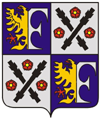 Odbor životního prostředí a zemědělství	Palackého 115738 22 Frýdek-MístekKvalita vody v Hájku, k. ú. Lískovec u Frýdku-Místku, odběr prováděn z plastového potrubí vyústěného pod rezervoárem(Kontrolní vzorek odebrán dne 28.10.2015)Rozbor vody provedla Laboratoř MORAVA, se sídlem Oderská 456, 742 13 Studénka, zkušební laboratoř akreditovaná ČIA pod č. 1266.Výsledek rozboru vody – říjen 2015:Voda splňuje požadavky, stanovené pro pitnou vodu vyhláškou č. 252/2004 Sb., ve znění vyhlášky č. 187/2005 Sb., v rozsahu zjišťovaných mikrobiologických ukazatelů. Pramen v Hájku není veřejným zdrojem pitné vody, její užití je na vlastní nebezpečí.Výsledky rozborů z předcházejících měsíců v roce 2015květen 		bakterie nezjištěnyčerven		nezjišťovánočervenec	výskyt baktériísrpen		bakterie nezjištěnyzáří		bakterie nezjištěnyIng. Eva Stračánkovávedoucí oddělení vodního hospodářstvíVážení občané.Již nějaký čas přestala z upraveného rezervoáru vytékat pramenitá voda, hojně využívaná místními i přespolními občany. Pravděpodobně došlo k odklonění přitékajících podzemních vod mimo rezervoár. Na odstranění příčin se pracuje ve spolupráci s hydrogeologem a místní farností. Rozbor vody byl proveden z plastového potrubí, které ústí pod rezervoárem. VÁŠ DOPIS ZN.:	     ZE DNE:	     Č. J.:	MMFM 134285/2015SP. ZN.	     VYŘIZUJE:	Ing.  Karel Adámek TEL.:	558 609 493FAX:	     E-MAIL:	adamek.karel@frydekmistek.czDATUM:	 04.11.2015	VÁŠ DOPIS ZN.:	     ZE DNE:	     Č. J.:	MMFM 134285/2015SP. ZN.	     VYŘIZUJE:	Ing.  Karel Adámek TEL.:	558 609 493FAX:	     E-MAIL:	adamek.karel@frydekmistek.czDATUM:	 04.11.2015	VÁŠ DOPIS ZN.:	     ZE DNE:	     Č. J.:	MMFM 134285/2015SP. ZN.	     VYŘIZUJE:	Ing.  Karel Adámek TEL.:	558 609 493FAX:	     E-MAIL:	adamek.karel@frydekmistek.czDATUM:	 04.11.2015	VÁŠ DOPIS ZN.:	     ZE DNE:	     Č. J.:	MMFM 134285/2015SP. ZN.	     VYŘIZUJE:	Ing.  Karel Adámek TEL.:	558 609 493FAX:	     E-MAIL:	adamek.karel@frydekmistek.czDATUM:	 04.11.2015	VÁŠ DOPIS ZN.:	     ZE DNE:	     Č. J.:	MMFM 134285/2015SP. ZN.	     VYŘIZUJE:	Ing.  Karel Adámek TEL.:	558 609 493FAX:	     E-MAIL:	adamek.karel@frydekmistek.czDATUM:	 04.11.2015	VÁŠ DOPIS ZN.:	     ZE DNE:	     Č. J.:	MMFM 134285/2015SP. ZN.	     VYŘIZUJE:	Ing.  Karel Adámek TEL.:	558 609 493FAX:	     E-MAIL:	adamek.karel@frydekmistek.czDATUM:	 04.11.2015	VÁŠ DOPIS ZN.:	     ZE DNE:	     Č. J.:	MMFM 134285/2015SP. ZN.	     VYŘIZUJE:	Ing.  Karel Adámek TEL.:	558 609 493FAX:	     E-MAIL:	adamek.karel@frydekmistek.czDATUM:	 04.11.2015	